COIN VALUESKS1 – 2002 Paper1.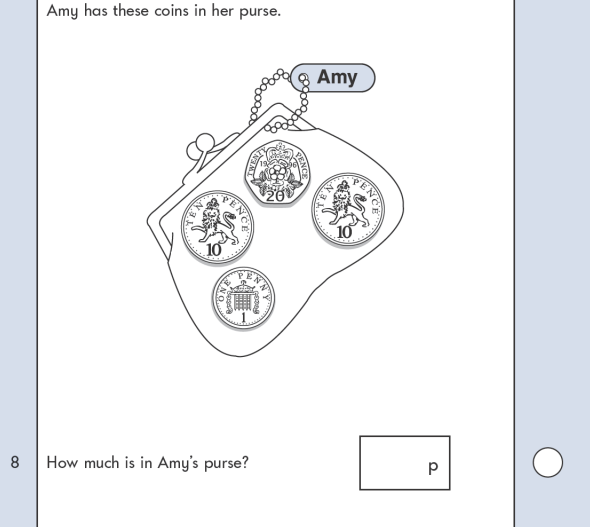 2.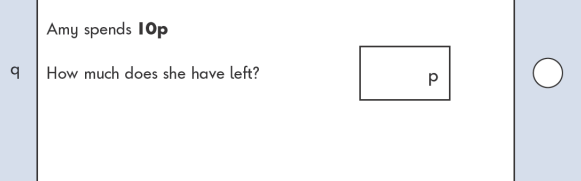 KS1 – 2003 Paper 13.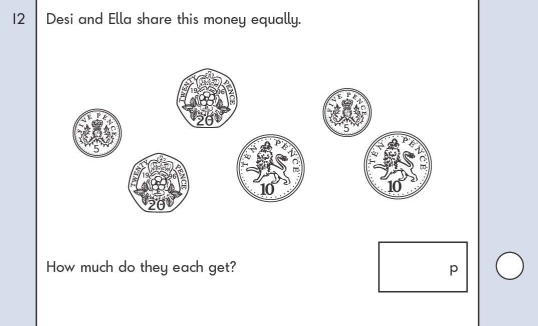 KS1 – 2004 Paper 14.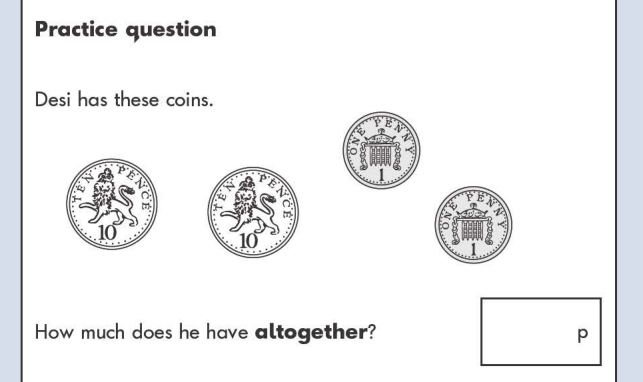 5.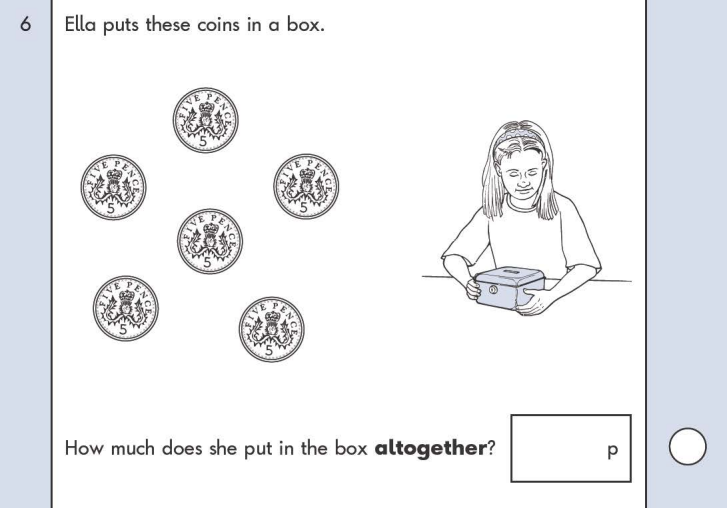 KS1 – 2004 Paper 26.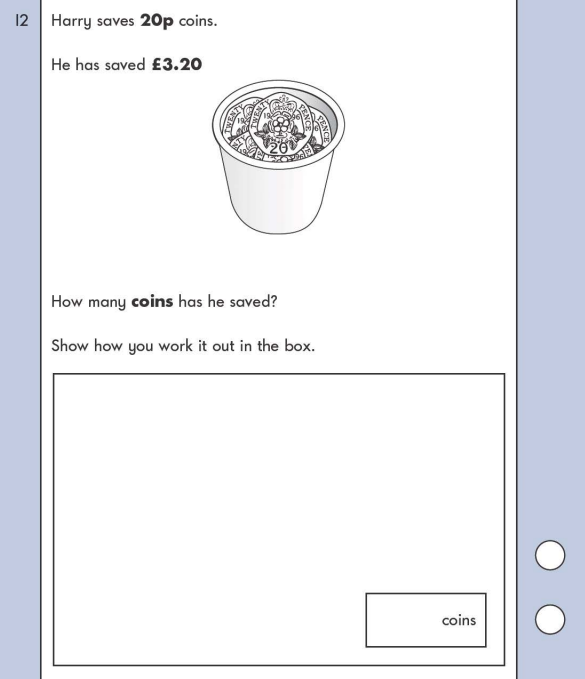 KS1 – 2005 Paper 17.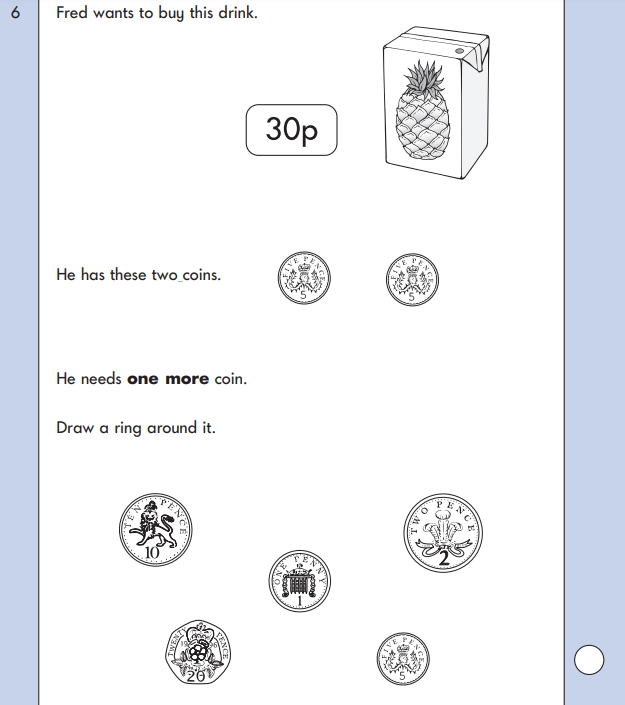 8.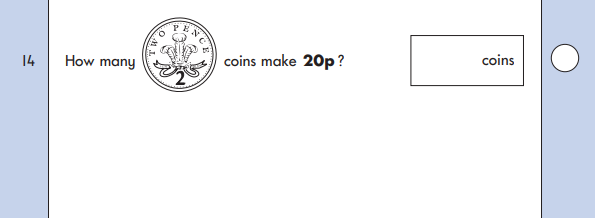 KS1 – 2005 Paper 29.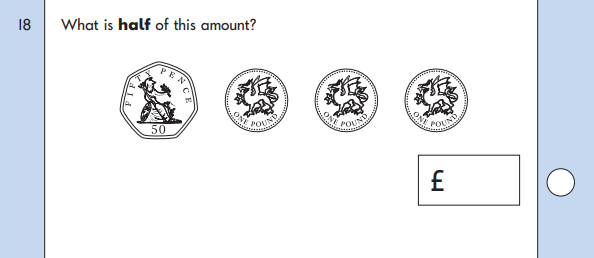 KS1 – 2007 Paper 110.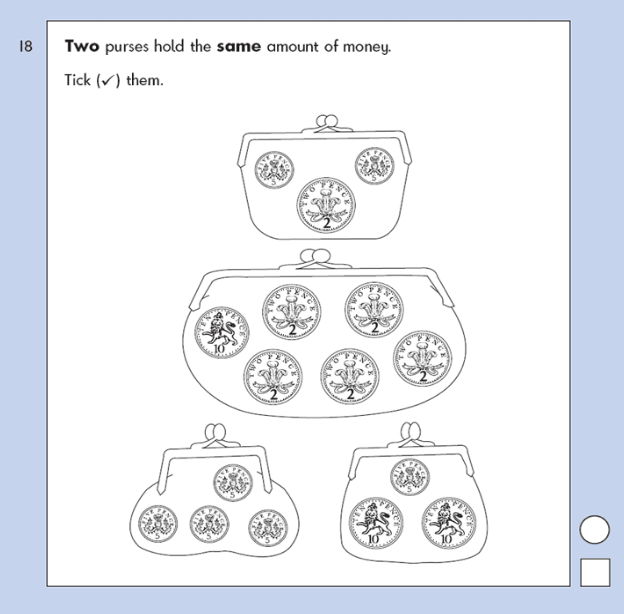 KS1 – 2007 Paper 211.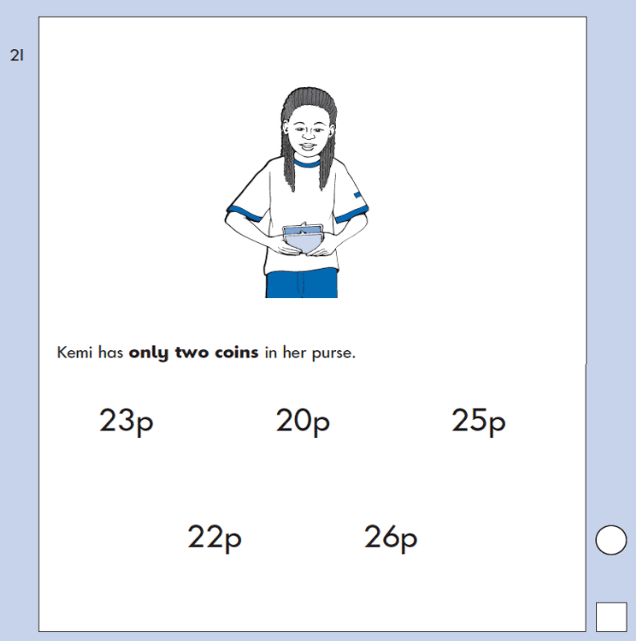 KS1 – 2009 Paper 112.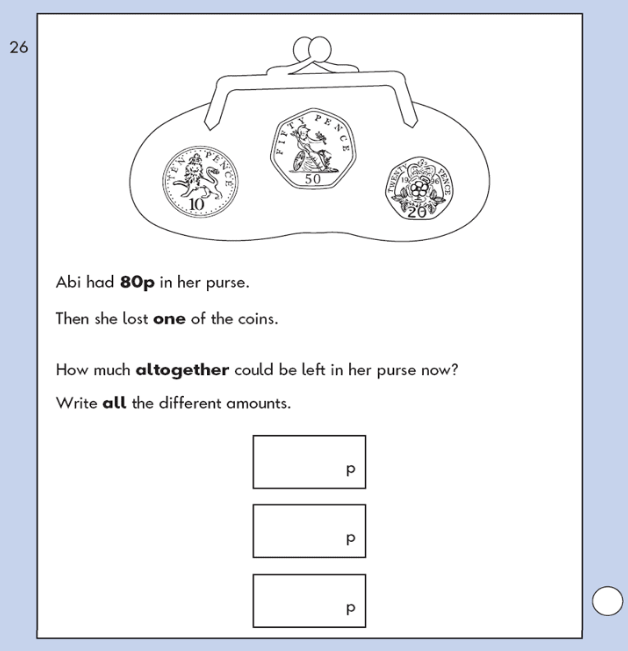 KS1 – 2009 Paper 213.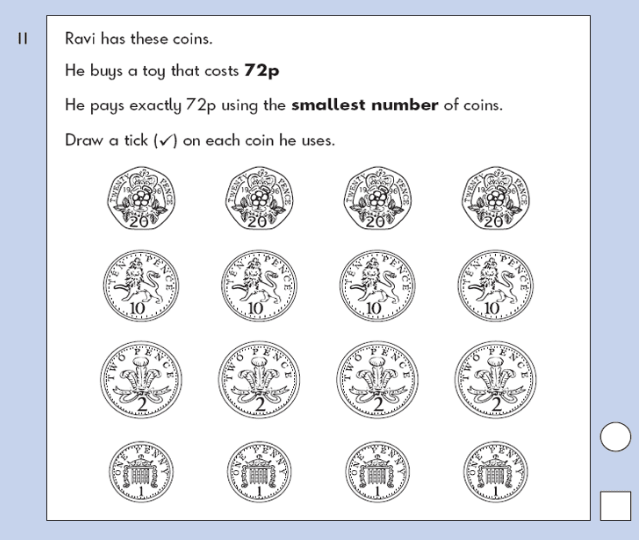 KS1 – 2016 Paper - Reasoning14.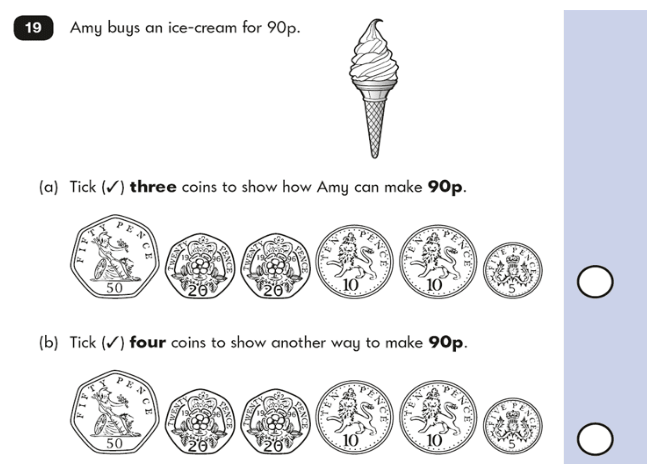 KS1 – 2016 Paper – Reasoning (Second)15.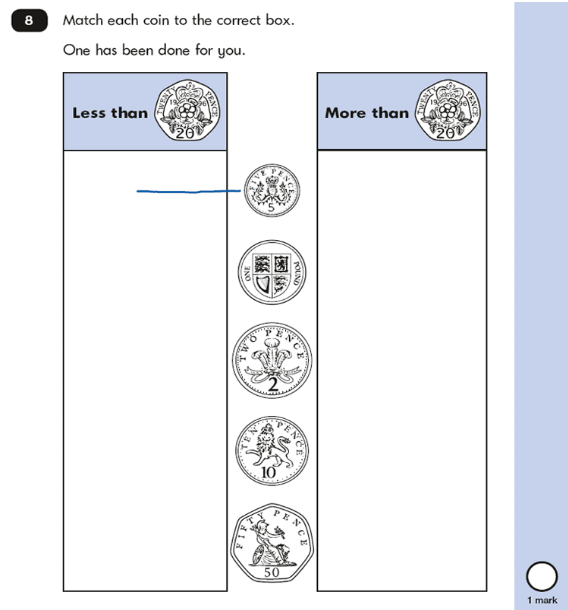 16.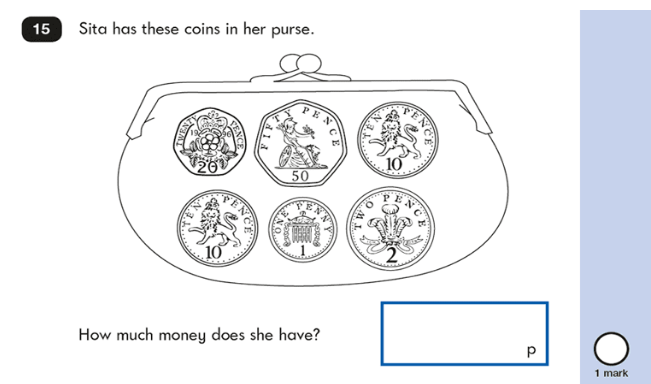 KS1 – 2017 Paper – Reasoning17.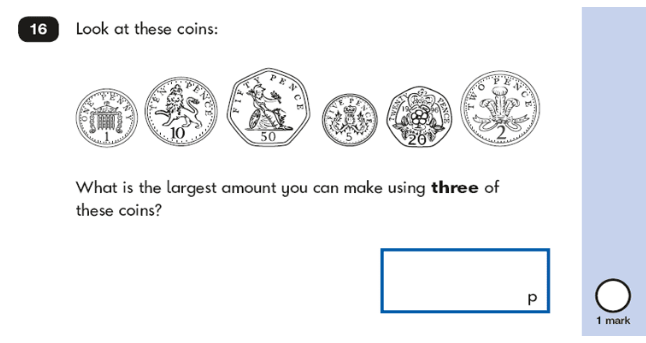 KS1 – 2018 Paper – Reasoning18.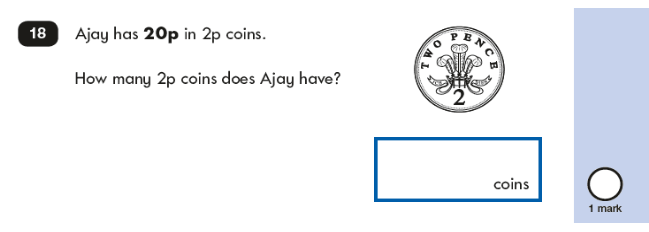 19.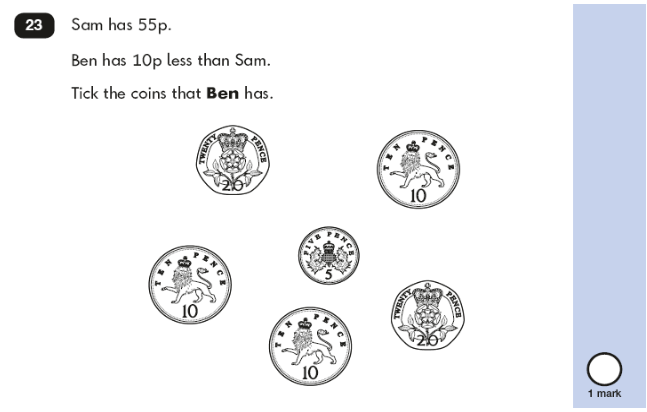 KS1 – 2019 Paper – Reasoning20.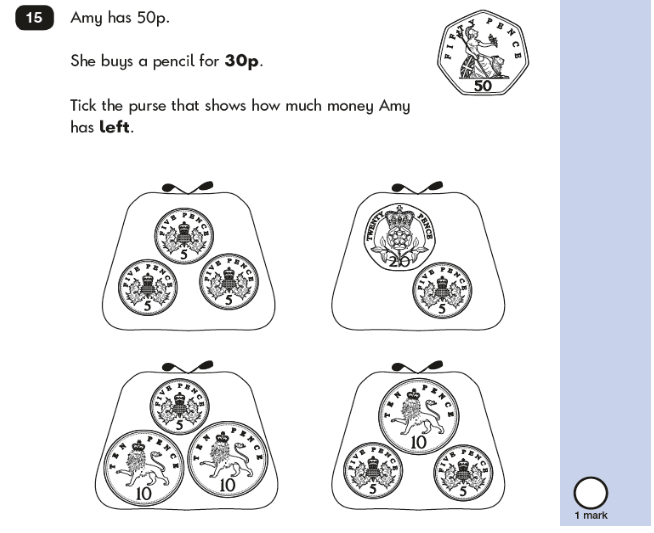 21.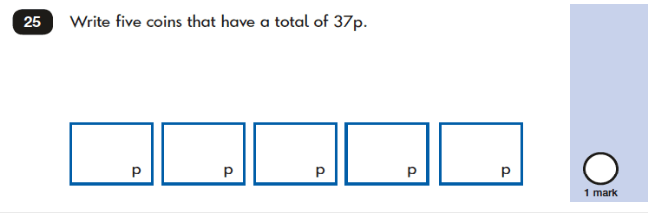 KS1 – 2022 Paper – Reasoning22.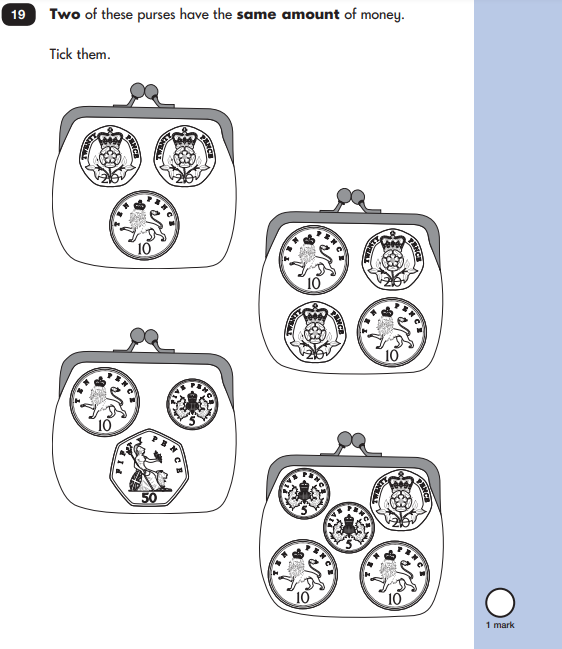 